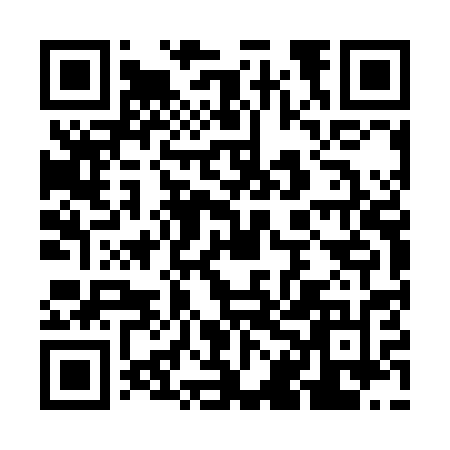 Ramadan times for Korce, AlbaniaMon 11 Mar 2024 - Wed 10 Apr 2024High Latitude Method: NonePrayer Calculation Method: Muslim World LeagueAsar Calculation Method: ShafiPrayer times provided by https://www.salahtimes.comDateDayFajrSuhurSunriseDhuhrAsrIftarMaghribIsha11Mon4:244:245:5511:473:055:405:407:0512Tue4:224:225:5311:473:055:415:417:0613Wed4:204:205:5111:463:065:425:427:0814Thu4:194:195:5011:463:075:435:437:0915Fri4:174:175:4811:463:075:445:447:1016Sat4:154:155:4611:453:085:455:457:1117Sun4:144:145:4511:453:085:465:467:1218Mon4:124:125:4311:453:095:475:477:1319Tue4:104:105:4211:453:095:485:487:1420Wed4:084:085:4011:443:105:495:497:1621Thu4:064:065:3811:443:115:505:507:1722Fri4:054:055:3711:443:115:515:517:1823Sat4:034:035:3511:433:125:535:537:1924Sun4:014:015:3311:433:125:545:547:2025Mon3:593:595:3211:433:125:555:557:2226Tue3:573:575:3011:423:135:565:567:2327Wed3:563:565:2811:423:135:575:577:2428Thu3:543:545:2711:423:145:585:587:2529Fri3:523:525:2511:423:145:595:597:2630Sat3:503:505:2311:413:156:006:007:2831Sun4:484:486:2212:414:157:017:018:291Mon4:464:466:2012:414:167:027:028:302Tue4:444:446:1812:404:167:037:038:323Wed4:434:436:1712:404:167:047:048:334Thu4:414:416:1512:404:177:057:058:345Fri4:394:396:1412:404:177:067:068:356Sat4:374:376:1212:394:177:077:078:377Sun4:354:356:1012:394:187:087:088:388Mon4:334:336:0912:394:187:097:098:399Tue4:314:316:0712:384:197:107:108:4110Wed4:294:296:0612:384:197:117:118:42